                          TOÁN Bài 1.   Tính nhẩm :         4  x   4    =                     4 x    3   =                4   x   6   =            4 x    7    =        4  x   9   =                       4 x     2   =                4 x    5   =            4  x  8     =            4  x  1  =                       4 x   10  =          40  :  4   =                      12  :   4   =                32  :   4   =               16  :  4  =        4  :  4  =                         24 :  4  =                   28:   4  =             20     :   4  =      8 :  4  =                         36 :   4  =Bài 2. Tính nhẩm :        5  x   4    =                     5 x    3   =                  5  x   6   =            5 x    7    =        5  x   9   =                       5 x     2   =                5 x    5   =            5 x  8     =            5  x  1  =                       5 x   10  =          50  :  5   =                      20 :   5   =                25  :   5   =               15 :  5   =        5  :  5  =                         35 :  5  =                   45:   5 =                30     :   5  =      10 :  5  =                         40 :   5  =Bài 3.  Số ?a,  4, 8 ,…, …, …, …, …, …, …, 40 .b,   40, 36, …, …., …, …, …, …, …, 4 . Bài 4. Tính :     4  x  5 + 37  =                             5    x    9 -  18  =                                                 =                                                       =Bài 5 .   Có 32 học sinh xếp thành 4 hàng đều nhau  . Hỏi mỗi hàng  có mấy học sinh   ?                                                  Bài giải ………………………………………………………………………………………………………………………………………………………………………………………………………………………………………………………………………………………………………………………………………………………………Bài 6 . Có32 học sinh xếp thành các hàng , mỗi hàng có 4 học sinh . Hỏi xếp được mấy hàng ?                                         Bài gỉai ……………………………………………………………………………………………………………………………………………………………………………………………………………………………………………………………………………………………………………………………………………………………….Bài 7. 	Có 40 học sinh chia đều thành 4 tổ . Hỏi mỗi tổ có mấy học sinh    ?                                       Bài giải ………………………………………………………………………………………………………………………………………………………………………………………………………………………………………………………………………………………………………………………………………………………………Bài 8 . Cách đọc nào đúng ? Em hãy khoanh vào cách đọc đúng .   1        đọc  là “ Một trên bốn ”   4 B      1    đọc  là “ Một phần  tư ”          4     C       1     đọc  là “ bốn phần  một ”                   4                                                          BÀI 9. Hình dưới đây có khoanh tròn vào  số cái bánh không?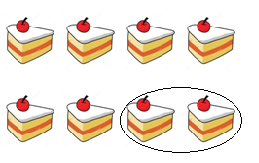 A. CóB. Không  BÀI 10. Hình dưới đây có khoanh tròn vào  số cái kẹo không?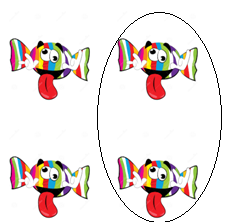 A. CóB. Không       BÀI 11. Hình dưới đây có tô màu  số ngôi sao không?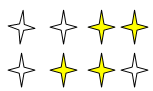 A. CóB. Không   BÀI 12 .Hình dưới đây có khoanh tròn vào  số cái kem không?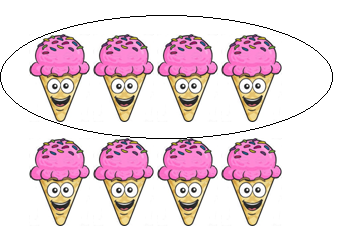 A. CóB. KhôngBÀI 13 . Cho hình gồm các con cá sau, hình nào trong các hình dưới đây đã khoanh tròn  số con cá?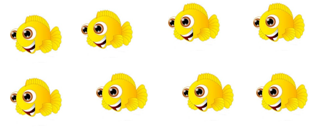 A.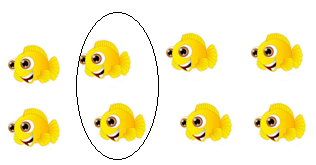 B.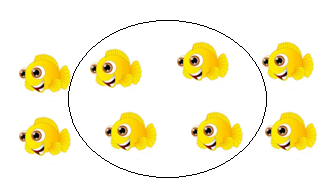 C.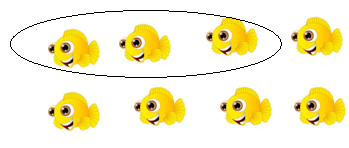 D.BÀI 14. Hình dưới đây có khoanh tròn vào  số con thỏ không?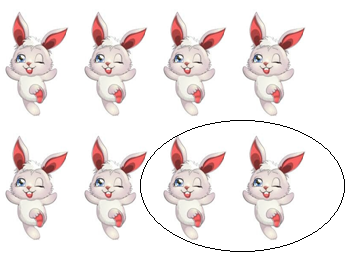 A. CóB. KhôngBÀI 15.Cho hình vẽ, hình nào dưới đây đã khoanh vào  số con gà ?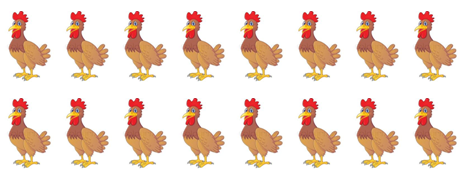 A.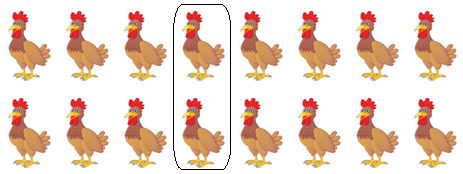 B.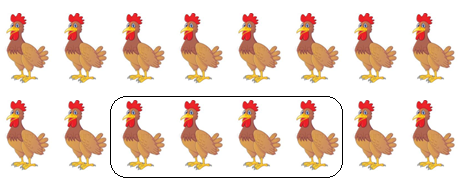 C.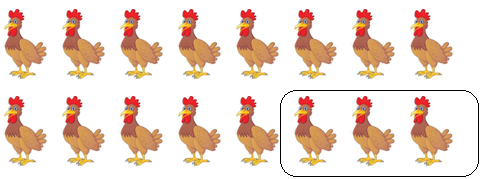 D.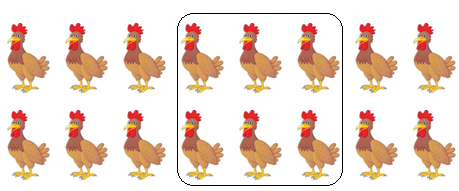 BÀI 16.Trong hình vẽ có số con rùa bằng ...... số con thỏ.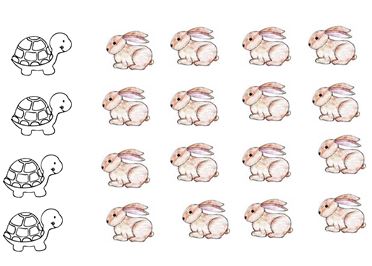 A. B. C. D.  BÀI 17.  số quả khế trong hình vẽ là ...... quả khế.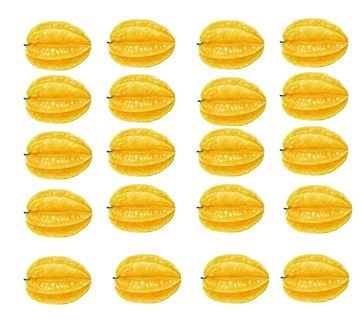 Bài 18 .  TOÁN NÂNG CAO :Tìm a : a  x   2  =  18 – 2                          3   x   a   =   40   -   10 ………………………………………………………………………………………………………………………………………………………………………………………………………………………………………………………………………………………………………………………………………………………………Bài 19 . Mẹ có 8 quả bưởi, mẹ biếu bà nội  1    số bưởi đó . Hỏi mẹ biếu bà nội bao nhiêu quả bưởi ?                                           2                               Bài giải ……………………………………………………………………………………………………………………………………………………………………………………………………………………………………………………………………..Bài 20 .  Có 9 quyển tập , em đã dùng 1 số tập đó . Hỏi em đã dùng bao nhiêu quyển tập ?                                           3                       Bài giải ………………………………………………………………………………………………………………………………………………………………………………………………………………………………………………………………………CHÚC CÁC EM LÀM BÀI TỐT .